27 апреля 2017 года было проведено очередное заседание активов землячества. На повестке дня стоял вопрос об организации встречи членов с активной молодежью района и создание молодежного актива землячества. 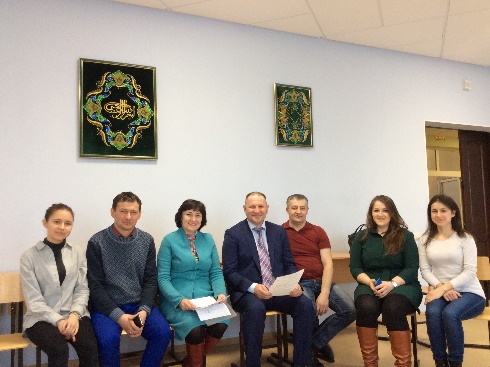 